Viruseshttps://www.youtube.com/watch?v=7KXHwhTghWIThe name “virus” comes from the __________ word for ___________. What is a Virus? Structure of a virus:Protective coat made of _____________ called a ____________.Core of __________ ___________ (_________ or ________ but not both).Viruses vary in size from approximately _________ to ________ nm. Viruses display “specificity,” meaning:Life Cycle of a Lytic VirusAttachmentIn order to reproduce, viruses must __________ (aka __________) a __________ host cell. Entry/Infection: Virus activated by __________ __________ with right host cell Tail attaches to the __________ of the bacterium DNA/RNA ________ the bacterium Growth/Replication: Virus uses materials of the __________ __________ to make thousands of copies of its own protein coat and DNA Host cell becomes filled with __________ of viral DNA molecules. Assembly: New __________ particles are assembled Release:Infected cell __________ (bursts), hence the name “Lytic virus”__________ of new virus particles are __________ and may now infect __________ __________ 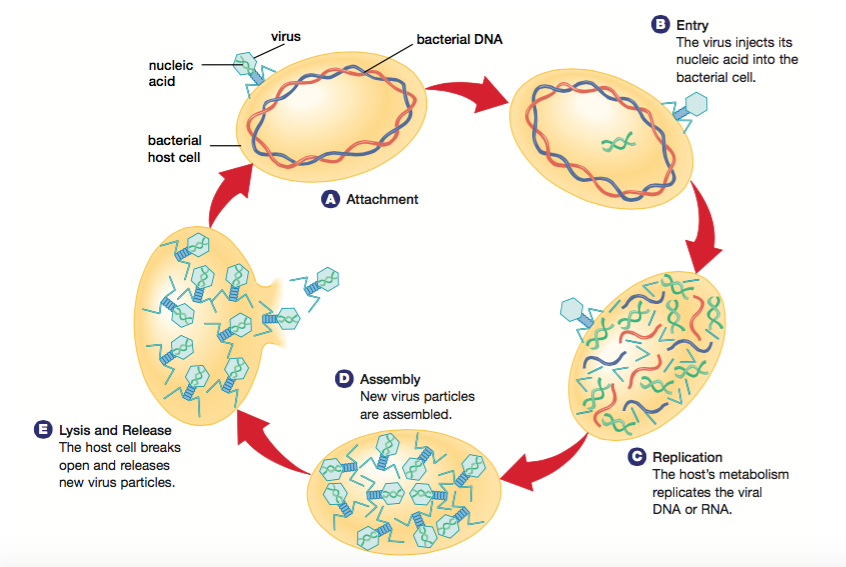 Bacteriophage:Definition:Sketch:https://www.youtube.com/watch?v=d-v8uSG2ewkLysogenic Infections AttachmentEntry/InfectionProphage Viral DNA enters cells and is __________ into the __________ of the host cell May remain in host DNA for __________ __________ Prophage activity Does not stay in __________ form for ever; eventually DNA becomes __________, and removes itself from host DNAFactors that can activate the virus: __________________________________________________________________Growth/ReplicationAssemblyRelease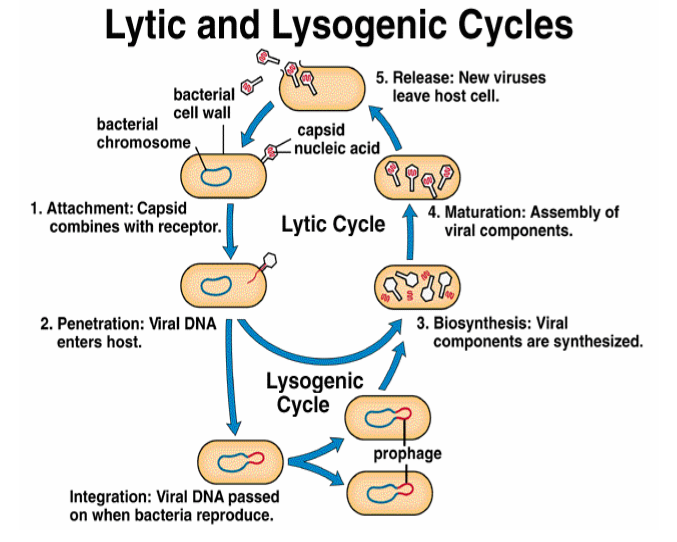 Retroviruses: Contain __________ as their genetic materialWhen infecting a host, make a __________ copy of their __________ genesThis __________ acts like that of a lysogenic virus and is __________ into the host DNAName means “__________” and comes from their genes being copied __________ from RNA to __________Example: ______________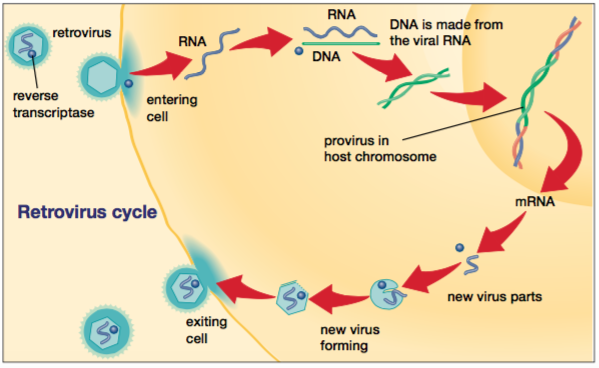 https://www.youtube.com/watch?v=odRyv7V8LAEViruses and Living Cells Viruses are parasites, meaning:Are viruses living or non-living?  Evidence for “non-living”:Evidence for “living”: 